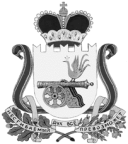                                                     СОВЕТ ДЕПУТАТОВ                      ВЕЛИЖСКОГО ГОРОДСКОГО ПОСЕЛЕНИЯРЕШЕНИЕот 19 октября  2016 года  № 45    Об исполнении бюджета муниципальногообразования Велижское городское поселениеза  9 месяцев  2016 года.              Рассмотрев отчет  «Об исполнении бюджета муниципального образования Велижское городское поселение за  9 месяцев  2016 года», внесенный Главой  муниципального образования «Велижский район»  Совет депутатов Велижского городского поселения   РЕШИЛ:1. Отчет «Об исполнении бюджета муниципального образования  Велижское городское поселение за  9 месяцев  2016 года» принять к сведению.2.  Настоящее решение вступает в силу с момента его подписания.Глава муниципального образования                                   Велижское городское поселение                                                          К.А. Авсеенок.